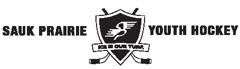 2022 SPYHA Golf Outing Sponsorship RequestThe Sauk Prairie Flyers are hosting their 10th Annual Golf Outing on Saturday, June 42022 at Lake Wisconsin Country Club in Prairie Du Sac. Each year the Flyers hold thisevent as one of their primary fundraiser and they’d appreciate your consideration insupporting the association.The Sauk Prairie Flyers is a non-profit organization providing the youth of Sauk Prairieand bordering school districts the opportunity to learn and play hockey. The Flyers feelthat players learn life-long lessons of trust, teamwork, responsibility, esteem building andsportsmanship through the game of hockey.Proceeds from this fundraiser go towards helping the Flyers provide scholarships forthose in need, the purchasing of equipment to ensure safety and allow children toparticipate in the sport without great expense and to offset the cost of participation.You can support the Flyers this year by becoming a sponsor, donating raffle prizes, ormaking a kind donation to the association. If you’re interested in donating to thisworthwhile event, please either fill out the attached form or contact Golf Outingcommittee member Tara Argall at trargall@uwalumni.comOn behalf of the Flyers Youth Hockey Association and the kids that always make it “AGreat Day for Hockey”, thank you for your consideration.Thank You,Tara Argall“Goal in the Hole” Golf OutingSponsorship & Support OpportunitiesFlyers Gold Sponsor: $400 includes a golf foursome, recognition of your company or individual(s) at hole, recognition at the event and website, 4 complimentary Hat Trick raffle entries.Flyers Hat Trick Sponsor: $250 includes a golf twosome, recognition of your company or individual(s) at hole, recognition at the event program and website, 2 complimentary Hat Trick raffle entries.Flyers Play Maker Sponsor: $100 includes (1) hole sponsorship and recognition at the event program.Details of the event can be found at saukprairiehockey.comI am pleased to commit to supporting the Flyer’s golf outing by sponsoring at the following level:Gold Sponsor Hat Trick Sponsor Playmaker SponsorI wish to donate an item for the raffle:Name: __________________________________________________________Company________________________________________________________Email: __________________________________________________________Phone________________Item(s) I wish to donate_____________________________________________Deadline for sponsorship is May 16, 2022Tax deduction forms supplied upon requestPlease make checks payable to: SPYHAMail to: Tara ArgallW14048 West Point DrPrairie du Sac WI 53578For any questions or to arrange for pick up please contact:trargall@uwalumni.comCell: 608-577-2960